1.-Sexo del personaje                                                                                      8. – Color de piel del personaje      Masculino         Femenino  							          Pálida         Bronceada        Oscura2.-Tamaño corporal / complexión del personaje				   9.-Vetimenta del peronaje      Delgado         Atlético         Curvilíneo        Gordo                                                          Desnudo            Semidesnudo          Elegante		          				3.-Altura del personaje      Alto        Bajo         Mediano																		4.-Proporción física del personaje      Esbelto        Rechoncho         Bien proporcionado 													       Desproporcionado         Armónico        Amorfo5.-Edad del personaje      Adolescente         Joven         Adulto        Anciano6. –Color del pelo del personaje       Rubio         Castaño        Pelirrojo         Negro        Otro7. – Tipo de peinado del personaje      Suelto        Recogido         Peinado         Despeinado10. – ¿Podrías determina rel somatotipo  del personaje?     Ectomorfo           Mesomorfo           EndomorfoEctomorfo: cuerpo esbelto y con poca grasa.Mesomorfo: cuerpo atlético, fuerte, triangular y con músculos marcados.  Endomorfo: cuerpo con curvas y mucha grasa.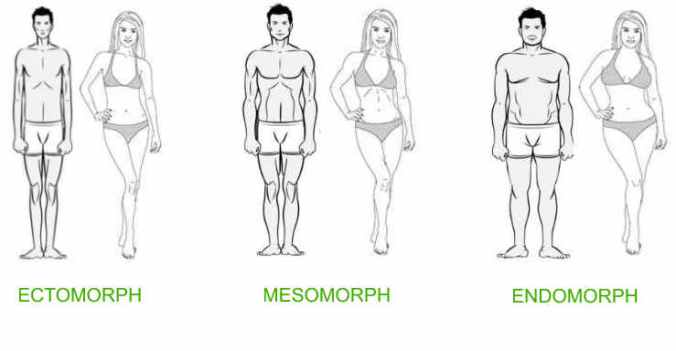 